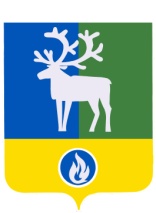 СЕЛЬСКОЕ ПОСЕЛЕНИЕ ПОЛНОВАТБЕЛОЯРСКИЙ РАЙОНХАНТЫ-МАНСИЙСКИЙ АВТОНОМНЫЙ ОКРУГ – ЮГРА АДМИНИСТРАЦИЯ СЕЛЬСКОГО ПОСЕЛЕНИЯ ПОСТАНОВЛЕНИЕот 15 апреля 2013 года                                                                                                            № 31О проведении месячника по санитарной очистке и благоустройству территории сельского поселения ПолноватВ соответствии с пунктом 19 части 1 статьи 14 Федерального закона от 06 октября 2003 года № 131-ФЗ «Об общих принципах организации местного самоуправления  в Российской   Федерации»,  постановлением   администрации  Белоярского   района   от   03 апреля 2013 года № 478 «О проведении месячника по санитарной очистке и благоустройству территории городского поселения Белоярский», Правилами по содержанию, благоустройству и озеленению территории сельского поселения Полноват, утверждёнными постановлением администрации сельского поселения Полноват от          25 мая 2009 года № 50 «Об утверждении Правил по содержанию, благоустройству и озеленению территории сельского поселения Полноват», в целях поддержания чистоты и порядка, санитарного состояния территории сельского поселения Полноват                         п о с т а н о в л я ю:1. Провести месячник по санитарной очистке и благоустройству территории сельского поселения Полноват в период с 22 апреля 2013 года по 22 мая 2013 года.            2.  Провести 07 мая 2013 года общий субботник сельского поселения Полноват по уборке улиц и придворовых территорий.3.  Утвердить: 1) положение о рабочей группе по санитарной очистке и благоустройству территории сельского поселения Полноват согласно приложению 1 к настоящему постановлению;2)  состав рабочей группы по проведению месячника по санитарной очистке и благоустройству территории сельского поселения Полноват согласно приложению 2 к настоящему постановлению.             4. Рекомендовать индивидуальным  предпринимателям,  предприятиям,  учреждениям  и  организациям,  находящимся  на  территории сельского  поселения  Полноват, жителям сельского поселения Полноват провести  работы  по  санитарной  очистке  и  благоустройству  собственной  и  прилегающей  территории в радиусе .           5. Полноватскому участку ОАО «ЮКЭК - Белоярский» (Смердев М.В) по согласованию с администрацией сельского поселения Полноват, выделить необходимую технику для вывоза мусора в счет оплаты по договорам.           6. Старостам с. Ванзеват (Кондина А.В.),  с.Тугияны  (Гришкин Г.М.),  д.  Пашторы (Лельхов О.Р.):                                                                                                                -  организовать  мероприятия  по санитарной  очистке  и  благоустройству  территорий  населенных  пунктов;            - по  окончании  месячника  подвести  итоги,  выявить  нарушения.                                                                                                                                              7. Опубликовать настоящее постановление в газете «Белоярские вести».8.  Настоящее постановление вступает в силу после его подписания.9.  Контроль за выполнением постановления возложить на заместителя главы сельского поселения Полноват, заведующего сектором муниципального хозяйства администрации сельского поселения Полноват А.И.Рузманова.Исполняющий обязанности главы сельского поселения                                                                                     А.И.РузмановПРИЛОЖЕНИЕ 1к постановлению администрации сельского поселения Полноватот 15 апреля 2013 года № 31П О Л О Ж Е Н И Ео рабочей группе по проведению месячникапо санитарной очистке и благоустройству территории сельского поселения Полноват1.  Общие положения1.1. Рабочая группа по проведению месячника по санитарной очистке и благоустройству территории сельского поселения Полноват (далее – Рабочая группа) создана для обследования и поддержания чистоты и порядка, санитарного состояния территории сельского поселения Полноват.1.2. Рабочая группа является специально уполномоченным и временно действующим органом, решения которого носят рекомендательный характер.1.3. Рабочая группа в своей работе руководствуется законодательством Российской Федерации, Ханты-Мансийского автономного округа – Югры, муниципальными правовыми актами сельского поселения Полноват, а также настоящим Положением.2. Основные задачи Рабочей группыВ период проведения месячника основной задачей Рабочей группы является осмотр территорий, закреплённых за предприятиями, организациями и учреждениями, находящимися на территории сельского поселения Полноват.3.  Полномочия Рабочей группыВ целях осуществления возложенной задачи Рабочая группа:1) обследует территорию на соответствие содержания, благоустройства и озеленения территории;2) изучает и анализирует полученную информацию в целях принятия  обоснованного решения;3)  приглашает на заседания Рабочей группы руководителей организаций, индивидуальных предпринимателей и граждан для рассмотрения вопросов содержания и благоустройства территории.4. Организация работы Рабочей группы4.1. Заседания Рабочей группы проводит председатель Рабочей группы.4.2. Заседания Рабочей группы проводятся по мере необходимости, не реже  одного раза в месяц, путём личного участия членов в рассмотрении вопросов. Повестку дня заседания и дату его проведения определяет председатель Рабочей группы. О месте, дате, времени и повестке дня заседания члены Рабочей группы и лица, приглашенные на заседание, уведомляются секретарем Рабочей группы не позднее чем за два дня до заседания Рабочей группы.4.3. Заседание Рабочей группы считается правомочным, если на нём присутствует более половины её членов.4.4. Решение Рабочей группы принимается простым большинством голосов присутствующих на заседании членов рабочей группы. При равенстве голосов решающим является голос председателя Рабочей  группы.4.5. Секретарь Рабочей группы готовит материалы к заседанию Рабочей группы. Во время заседания секретарём ведётся протокол, который подписывается председателем и секретарём. Оформление протокола осуществляется в трёхдневный срок со дня заседания Рабочей группы. В протоколе указываются номер протокола, дата проведения заседания Рабочей группы, список присутствовавших на заседании членов Рабочей группы, список лиц, приглашенных на заседание, перечень рассмотренных вопросов, результат рассмотрения, особые мнение членов Рабочей группы._______________ПРИЛОЖЕНИЕ 2к постановлению администрации сельского поселения Полноватот 15 апреля 2013 года № 31С О С Т А Врабочей группы по проведению месячника по санитарной очистке и благоустройству территории сельского поселения Полноват______________Рузманов А.И. Макеева Т.В.                    --заместитель главы муниципального образования, заведующий сектором муниципального хозяйства администрации сельского поселения Полноват, председатель рабочей группыспециалист I категории сектора организационной деятельности администрации сельского поселения Полноват, заместитель председателя рабочей группы Хатанзеева Т.И.                           -заведующий хозяйством администрации сельского поселения Полноват, секретарь рабочей группыДанилова Л.А.-депутат по десятимандатному избирательному округу села Полноват, член рабочей группыАнтипина В.П.-директор МКУК сельского поселения Полноват«Сельский дом культуры «РОДНИК», член рабочей группыПанкратов И.М.-участковый уполномоченный полиции  (по согласованию)